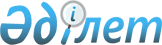 Қазақстан Республикасында салық қатынастарын реттейтiн кейбiр заң актiлерi мен Қазақстан Республикасы Президентiнiң Заң күшi бар Жарлықтарының күшi жойылған деп тану туралыҚазақстан Республикасы Президентiнiң 1995 жылғы 18 шiлдедегі N 2367 Заң күші бар Жарлығы.
      "Қазақстан Республикасының Президентi мен жергiлiктi әкiмдерге уақытша қосымша өкiлеттiк беру туралы" 1993 жылғы 10 желтоқсандағы Қазақстан Республикасы Заңының Z933600_ I-бабына сәйкес, "Салық және бюджетке төленетiн басқа да мiндеттi төлемдер туралы" Қазақстан Республикасы Президентiнiң Жарлығының шығыуына байланысты Қаулы Етемiн: 
      I. "Салық және бюджетке төленетiн басқа да мiндеттi төлемдер туралы" Қазақстан Республикасы Президентiнiң Заң күшi бар Жарлығы күшiне енгiзiлген күннен бастап мынадай заң актiлерi мен Қазақстан Республикасы Президентiнiң Заң күшi бар Жарлықтарының күшi жойылған деп танылсын: 
      "Кинофильмдердi көрсетуден түсетiн кiрiстен алынатын салық туралы" Қазақ ССР Жоғарғы Советi Президиумының 1975 жылғы 30 июньдегi Указы (Қазақ ССР Жоғарғы Советiнiң ведомостары, 1975 ж., N 27); "Кооперативтерден алынатын табыс салығының ставкалары, туралы" Қазақ ССР Жоғарғы Советi Президиумының 1989 жылғы 29 июньдегi Указы 1989 жылғы 30 ноябрьдегi редакциясында (Қазақ ССР Жоғарғы Кеңесiнiң ведомостары, 1989 ж., N 27, 209-бап, N 49, 446-бап); 
      "Қазақ ССР азаматтарынан, шетел азаматтарынан және азаматтығы жоқ адамдардан алынатын табыс салығы туралы" 1990 жылғы II желтоқсандағы Қазақ ССР-iнiң Заңы (Қазақ ССР Жоғарғы Советiнiң ведомостары, 1990 ж., N 51, 480-бап; 1991 ж., N 28, 374-бап; Қазақстан Республикасы Жоғарғы Кеңесiнiң жаршысы, 1992 ж., N I, 28-бап; N 13-14, 337-бап; N 24, 573-бап; 1993 ж., N 8, 159-бап, 179-бап; 1994 ж., N 9-10, 148-бап); 
      "Қазақ ССР азаматтарынан, шетел азаматтарынан және азаматтығы жоқ адамдардан алынатын табыс салығы туралы" Қазақ ССР Заңының күшiне енгiзу тәртiбi туралы" Қазақ ССР Жоғарғы Советiнiң 1990 жылғы II желтоқсандағы қаулысы (Қазақ ССР Жоғарғы Советiнiң ведомостары, 1990 ж., N 51, 481-бап); 
      "Кәсiпорындардан, бiрлестiктер мен ұйымдардан алынатын салық туралы" 1991 жылғы 14 ақпандағы Қазақ ССР Заңы (Қазақ ССР Жоғарғы Советiнiң ведомостары, 1991 ж., N 9, 116-бап, N 28, 376-бап; Қазақстан Республикасы Жоғарғы Кеңесiнiң жаршысы, 1992 ж., N 2, 30-бап; N 13-14, 339-бап; N 24, 575-бап; 1993 ж., N 8, 179-бап; 198-бап); 
      "Кәсiпорындардан, бiрлестiктер мен ұйымдардан алынатын салық туралы" Қазақ ССР Заңын күшiне енгiзу тәртiбi туралы Қазақ ССР Жоғарғы Советiнiң қаулысы (Қазақ ССР Жоғарғы Советiнiң ведомостары, 1991 ж., N 9, 117-бап; Қазақстан Республикасы Жоғарғы Кеңесiнiң жаршысы, 1992 ж., N 2, 31-бап); 
      "Жер салығы туралы" 1991 жылғы 17 желтоқсандағы Қазақстан Республикасының Заңы (Қазақ ССР Жоғарғы Советiнiң ведомостары, 1991 ж., N 51, 626-бап; 1992 ж., N 13-14; 343-бап; 1993 ж., N 8, 185-бап); 
      "Жер салығы туралы" Қазақстан Республикасы Заңын күшiне енгiзу тәртiбi туралы" Қазақстан Республикасы Жоғарғы кеңесiнiң 1991 жылғы 17 желтоқсандағы қаулысы (Қазақ ССР Жоғарғы Советiнiң ведомостары, 1991 ж., N 51, 627-бап); 
      "Қазақстан Республикасы территориясында" КСРО-ның бойдақ, жалғызiлiктi және шағын үйелмендi азаматтарына салынатын салықты кезең-кезеңiмен жою туралы" КСРО Заңының күшiн тоқтата тұру туралы" Қазақстан Республикасы Жоғарғы Кеңесiнiң 1991 жылғы 17 желтоқсандағы қаулысы (Қазақстан Республикасы Жоғарғы Кеңесiнiң жаршысы, 1991 ж., N 51, 628-бап); 
      "Қосылған құнға салынатын салық туралы" 1991 жылғы 24 желтоқсандағы Қазақстан Республикасының Заңы (Қазақстан Республикасы Жоғарғы Кеңесiнiң жаршысы, 1992 ж., N I, I-бап; N 13-14, 335-бап, N 24, 572-бап; 1993 ж., N 8, 156-бап, N 11-12, 32-бап); 
      "Қосылған құнға салынатын салық туралы" Қазақстан Республикасы Заңын күшiне енгiзу туралы" Қазақстан Республикасы Жоғарғы Кеңесiнiң 1991 жылғы 24 желтоқсандағы қаулысы (Қазақстан Республикасы Жоғарғы Кеңесiнiң жаршысы, 1992 ж., N 1, 2-бап); 
      "Акциздер туралы" 1991 жылғы 24 желтоқсандағы Қазақстан Республикасының Заңы (Қазақстан Республикасы Жоғарғы Кеңесiнiң жаршысы, 1992 ж., N I, 3-бап; N 24, 577-бап); 
      "Акциздер туралы" Қазақстан Республикасы Заңын күшiне енгiзу тәртiбi туралы" Қазақстан Республикасы Жоғарғы Кеңесiнiң 1991 жылғы 24 желтоқсандағы қаулысы (Қазақстан Республикасы Жоғарғы Кеңесiнiң жаршысы, 1992 ж., N I, 4-бап); 
      "Жеке адамдардың мүлкiне салынатын салық туралы" 1991 жылғы 24 желтоқсандағы Қазақстан Республикасының Заңы (Қазақстан Республикасы Жоғарғы Кеңесiнiң жаршысы, 1992 ж., N I, 5-бап; 1993 ж., N 8, 179-бап); 
      "Жеке адамдардың мүлкiне салынатын салық туралы" Қазақстан Республикасы Заңын күшiне енгiзу туралы" Қазақстан Республикасы Жоғарғы Кеңесiнiң 1991 жылғы 24 желтоқсандағы қаулысы (Қазақстан Республикасы Жоғарғы Кеңесiнiң жаршысы, 1992 ж., N I, 6-бап;) 
      "Бағалы қағаздармен жасалатын операциялардан алынатын салық туралы" 1991 жылғы 24 желтоқсандағы Қазақстан Республикасының Заңы (Қазақстан Республикасы Жоғарғы Кеңесiнiң жаршысы, 1992 ж., N I, 7-бап; N 13-14, 341-бап); 
      "Бағалы қағаздармен жасалатын операциялардан алынатын салық туралы" Қазақстан Республикасы Заңын күшiне енгiзу тәртiбi туралы" Қазақстан Республикасы Жоғарғы Кеңесiнiң 1991 жылғы 24 желтоқсандағы қаулысы (Қазақстан Республикасы Жоғарғы Кеңесiнiң жаршысы, 1992 ж., N I, 8-бап); 
      "Кәсiпкерлiк қызметтiң субъектiлерi ретiнде тiркелмеген азаматтардан алынатын алым туралы" 1991 жылғы 24 желтоқсандағы Қазақстан Республикасының Заңы (Қазақстан Республикасы Жоғарғы Кеңесiнiң жаршысы, 1992 ж., N I, II-бап); 
      "Кәсiпкерлiк қызметтiң субъектiлерi ретiнде тiркелмеген азаматтардан алынатын алым туралы" Қазақстан Республикасы Заңын күшiне енгiзу туралы" Қазақстан Республикасы Жоғарғы Кеңесiнiң 1991 жылғы 24 желтоқсандағы қаулысы (Қазақстан Республикасы Жоғарғы Кеңесiнiң жаршысы, 1992 ж., N I, 12-бап); 
      "Курорт алымы туралы" 1991 жылғы 24 желтоқсандағы Қазақстан Республикасының Заңы (Қазақстан Республикасы Жоғарғы Кеңесiнiң жаршысы, 1992 ж., N I, 13-бап); 
      "Курорт алымы туралы" Қазақстан Республикасы Заңын күшiне енгiзу туралы" Қазақстан Республикасы Жоғарғы Кеңесiнiң 1991 жылғы 24 желтоқсандағы қаулысы (Қазақстан Республикасы Жоғарғы Кеңесiнiң жаршысы, N I, 14-бап); 
      "Азаматтардан алынатын мақсатты алым туралы" 1991 жылғы 24 желтоқсандағы Қазақстан Республикасының Заңы (Қазақстан Республикасы Жоғарғы Кеңесiнiң жаршысы, 1992 ж., N I, 15-бап); 
      "Азаматтардан алынатын мақсатты алым туралы" Қазақстан Республикасы Заңын күшiне енгiзу туралы" Қазақстан Республикасы Жоғарғы Кеңесiнiң 1991 жылғы 24 желтоқсандағы қаулысы (Қазақстан Республикасы Жоғарғы Кеңесiнiң жаршысы; 1992 ж., N I, 16-бап); 
      "Тiркелген (ренталық) төлемдер туралы" 1991 жылғы 24 желтоқсандағы Қазақстан Республикасының Заңы (Қазақстан Республикасы Жоғарғы Кеңесiнiң жаршысы, 1992 ж., N I, 17-бап; N 13-14, 350-бап; N 24, 579-бап, 1994 ж., N 23-24, 284-бап); 
      "Тiркелген (ренталық) төлемдер туралы" Қазақстан Республикасы Заңын күшiне енгiзу туралы" Қазақстан Республикасы Жоғарғы Кеңесiнiң 1991 жылғы 24 желтоқсандағы қаулысы (Қазақстан Республикасы Жоғарғы Кеңесiнiң жаршысы, 1992 ж., N I, 18-бап); 
      "Қазақстан Республикасындағы салық жүйесi туралы" 1991 жылғы 25 желтоқсандағы Қазақстан Республикасының Заңы (Қазақстан Республикасы Жоғарғы Кеңесiнiң жаршысы, 1992 ж., N 2, 34-бап; N 24, 581-бап); 
      "Қазақстан Республикасындағы салық жүйесi туралы" Қазақстан Республикасы Заңын күшiне енгiзу туралы" Қазақстан Республикасы Жоғарғы Кеңесiнiң 1991 жылғы 25 желтоқсандағы қаулысы (Қазақстан Республикасы Жоғарғы Кеңесiнiң жаршысы, 1992 ж., N 2, 35-бап); 
      "Қазақстан Республикасының колхоз базарларында алынатын бiр жолғы алым туралы" Қазақстан Республикасы Жоғарғы Кеңесi Президиумының 1992 жылғы 21 ақпандағы қаулысы (Қазақстан Республикасы Жоғарғы Кеңесiнiң жаршысы, 1992 ж., N 7, 163-бап); 
      "Қазақстан Республикасы Қаржы министрлiгiнiң салық қызметi туралы" 1993 жылғы 31 наурыздағы Қазақстан Республикасының Заңы (Қазақстан Республикасы Жоғарғы Кеңесiнiң жаршысы, 1993 ж., N 7, 139-бап); 
      "Қазақстан Республикасы Қаржы министрлiгiнiң салық қызметi туралы" Қазақстан Республикасы Заңын күшiне енгiзу туралы" Қазақстан Республикасы Жоғарғы Кеңесiнiң 1993 жылғы 31 наурызындағы қаулысы (Қазақстан Республикасы Жоғарғы Кеңесiнiң жаршысы, 1993 ж., N 7, 140-бап); 
      "Көлiк құралдарына салынатын салық туралы" 1994 жылғы 28 желтоқсандағы Қазақстан Республикасының Заңы (Қазақстан Республикасы Жоғарғы Кеңесiнiң жаршысы, 1994 ж., N 23-24, 286-бап); 
      "Көлiк құралдарына салынатын салық туралы" Қазақстан Республикасы Заңын күшiне енгiзу туралы" Қазақстан Республикасы Жоғарғы Кеңесiнiң 1994 жылғы 28 желтоқсандағы қаулысы (Қазақстан Республикасы Жоғарғы Кеңесiнiң жаршысы, 1994 ж., N 23-24, 287-бап); 
      "Тұтынуға жұмсалатын қаражатты мемлекеттiк реттеу туралы" Қазақстан Республикасы Президентiнiң 1994 жылғы 10 қаңтардағы N 1495 Заң күшi бар Жарлығы (Қазақстан Республикасының ПҮАЖ-ы, 1994 ж., N I, 3-бап); 
      "Валюта операцияларынан алынатын жергiлiктi алымдардың күшiн жою туралы" Қазақстан Республикасы Президентiнiң 1994 жылғы 27 қаңтардағы N 1527 Заң күшi бар Жарлығы; 
      "Кәсiпорындардың пайдасы мен табысына салынатын салық туралы" Қазақстан Республикасы Президентiнiң 1994 жылғы 12 ақпандағы N 1568 Заң күшi бар Жарлығы (Қазақстан Республикасының ПҮАЖ-ы, 1994 ж., N 9, 90-бап); 
      "Жеке тұлғалардың табысына салынатын салық туралы" Қазақстан Республикасы Президентiнiң 1994 жылғы 12 ақпандағы N 1570 Заң күшi бар Жарлығы (Қазақстан Республикасының ПҮАЖ-ы, 1994 ж., N 10, 93-бап); 
      "Халықтың инвестициялық жекешелендiру купондарын жинақтайтын инвестициялық жекешелендiру қорларының қызметiн қамтамасыз ету жөнiндегi қосымша шаралар туралы" Қазақстан Республикасы Президентiнiң 1994 жылғы 22 ақпандағы N 1573 Заң күшi бар Жарлығы (Қазақстан Республикасының ПҮАЖ-ы, 1994 ж., N 10, 94-бап); 
      "Инвестициялық жекешелендiру купондарын беру және оларды инвестициялық жекешелендiру қорларына орналастыру үшiн түсетiн комиссиялық алымдарды қосылған құн салығынан босату туралы" Қазақстан Республикасы Президентiнiң 1994 жылғы 22 ақпандағы N 1574 Заң күшi бар Жарлығы (Қазақстан Республикасының ПҮАЖ-ы, 1994 ж., N 10, 95-бап); 
      "Бағалы қағаздармен жасалатын операцияларға салынатын салық туралы" Қазақстан Республикасы Президентiнiң 1994 жылғы 20 наурыздағы N 1610 Заң күшi бар Жарлығы (Қазақстан Республикасының ПҮАЖ-ы, 1994 ж., N 15, 139-бап); 
      "Мұнай операциялары туралы" Қазақстан Республикасы Президентiнiң 1994 жылғы 18 сәуiрдегi N 1662 Заң күшi бар Жарлығы (Қазақстан Республикасының ПҮАЖ-ы, 1994, N 18, 179-бап); 
      "Акциздер туралы" Қазақстан Республикасының Заңына өзгертулер мен толықтырулар енгiзу туралы" Қазақстан Республикасы Президентiнiң 1995 жылғы 31 наурыздағы N 2159 Заң күшi бар Жарлығы. 
      2. Қазiргi кезде тiркелген (ренталық) төлемдер бойынша төлем жасаушылар болып табылатын жер қойнауын пайдаланушылар аталған төлем түрлерiн Қазақстан Республикасының Министрлер Кабинетi белгiлеген тәртiп пен шарттар бойынша Қазақстан Республикасының Үкiметiмен жеке контрактiлер жасасқанға дейiн төлей бередi деп белгiленсiн. 
      3. Қазақстан Республикасы Министрлер Кабинетiнiң, 1995 жылғы 15 қыркүйекке дейiнгiсiн қоса алғанда 1995 жылғы 1 шiлдеге дейiнгi мерзiм iшiнде өздерiнiң бюджетке төленбеген салықтар мен басқа да мiндеттi төлемдерi туралы жарияланған және оларды 1995 жылғы 15 қыркүйекке дейiн толық көлемiнде бюджетке енгiзген заңды және жеке тұлғалар жөнiнде 1995 жылғы 1 шiлдеге дейiн пайда болған құқықтық қатынастар бойынша салық заңдарын бұзғаны үшiн, сондай-ақ шетел компанияларының басқаруына берiлген ұйымдар жөнiнде оларды сол компанияларға өткiзуге дейiн жол берiлген бұзушылықтар үшiн 
      көзделген санкцияларды (айыппұлдарды және өсiмдердi) жоюға хақысы
      бар деп белгiленсiн.
      Ескерту. 3-тармақ жаңа редакцияда, 3-тармағы 4- тармақ болып 
      саналды -   Қазақстан Республикасы Президентiнiң 1995.08.08. 
      N 2405 жарлығымен.   
      U952405_
      4. Осы Жарлық жарияланған күннен бастап күшiне енедi.
      Қазақстан Республикасының
      Президентi
					© 2012. Қазақстан Республикасы Әділет министрлігінің «Қазақстан Республикасының Заңнама және құқықтық ақпарат институты» ШЖҚ РМК
				